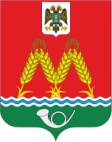 РОССИЙСКАЯ ФЕДЕРАЦИЯРОСТОВСКАЯ ОБЛАСТЬМУНИЦИПАЛЬНОЕ ОБРАЗОВАНИЕ«МИХАЙЛОВСКОЕ СЕЛЬСКОЕ ПОСЕЛЕНИЕ»АДМИНИСТРАЦИЯМИХАЙЛОВСКОГО СЕЛЬСКОГО ПОСЕЛЕНИЯПОСТАНОВЛЕНИЕ                                                     25.03.2024   № 37                                                     х. Михайловка Об утверждении населенных пунктовподверженных угрозе ландшафтных пожаров            Руководствуясь Федеральным Законом от 21.12.1994 № 69-ФЗ «О пожарной безопасности», в соответствии с Федеральным законом от 06.10.2003 № 131-ФЗ «Об общих принципах организации местного самоуправления в Российской Федерации», в целях повышения уровня противопожарной безопасности населенных пунктов на территории Михайловского сельского поселения,	1.Утвердить  перечень населенных пунктов подверженных угрозе ландшафтных пожаров расположенных на территории Михайловского сельскогопоселения.(Приложение№1)
	2.Контроль над исполнением настоящего постановления оставляю за собой.
	Глава АдминистрацииМихайловского  сельского поселения                                       С.М. ДубравинаПриложение к постановлениюАдминистрации Михайловскогосельского поселенияот 25.03.2024 №37Перечень населенных пунктов подверженных угрозе ландшафтных пожаров на территории Михайловского  сельского поселения№ п/пНаименование населенного пункта1х. Грачев